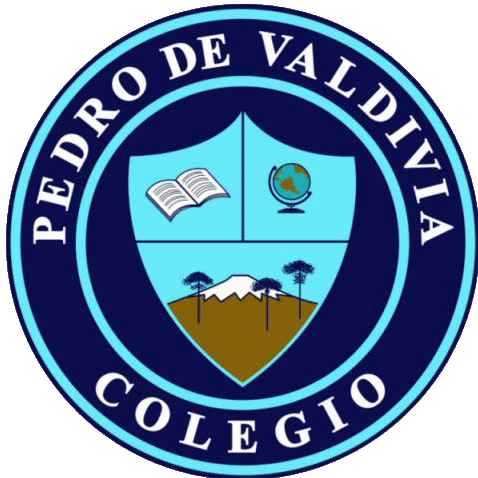 GUÍA DE APLICACIÓN “MÍNIMO COMÚN MÚLTIPLO Y MÁXIMO COMÚN DIVISOR”DPL (MATEMÁTICA)MÍNIMO COMÚN MÚLTIPLO (m.c.m)El m.c.m es el número más pequeño de los múltiplos comunes de dos números.Por ejemplo: para obtener el m.c.m de 3 y 4 debemos escribir los múltiplos de estos.Múltiplos de 3: 3 – 6 – 9 – 12 – 15 – 18 – 21 – 24Múltiplos de 4: 4 – 8 – 12 – 16 – 20 – 24 - 28Y ver cuál es el múltiplo común menor de los dos números. En este caso, el m.c.m de 3 y 4 es 12.Cuando los números son más grandes podemos utilizar otro procedimiento.Descomponer cada número en factores primos.Seleccionar los factores primos en comunes y no comunes con mayor exponente.Multiplicar los factores primos seleccionados.El m.c.m de 60 y 72.Descomposición prima: 60= x 3 x 5          72= x           m.c.m (60, 72)=  x  x 5 =8x9x5=360m.c.m (60, 72)=  3601-. Colorea de rojo el menor múltiplo que se repite en los siguientes números:	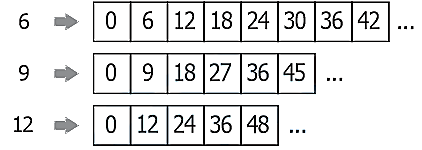 Entonces el menor múltiplo común de 6 - 9 - 12 es _____ y lo representamos así: m.c.m. (6; 9; 12) = ____2-. Halla el mínimo común múltiplo de los siguientes números: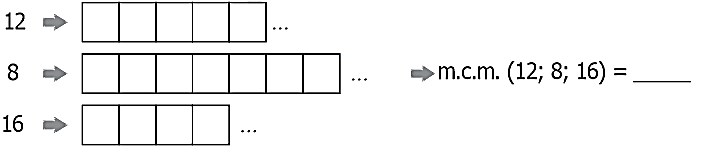 3-. Determina el m.c.m. de los siguientes números. Tú decides el método que utilizarás.24 - 8 - 12 =30 - 20 - 10 =32 - 12 - 28 =32 - 64 - 24 =36 - 90 - 32 =MÁXIMO COMÚN DIVISOR (m.c.d)El m.c.d es el mayor de los divisores comunes de dos o más números. El m.c.d. también es conocido con el nombre de máximo o mayor factor común.Por ejemplo: para obtener el m.c.d de 15 y 20 debemos escribir los divisores de estos.Divisores de 15: 1 – 3 –  5  – 15 Divisores de 20: 1 – 2 – 4 –  5  – 10 – 20 Y ver cuál es el divisor común mayor de los dos números. En este caso, el m.c.d de 15 y 20 es 5.Cuando los números son más grandes podemos utilizar otro procedimiento.Descomponer cada número en factores primos.Seleccionar los factores primos en comunes con menor exponente.Multiplicar los factores primos seleccionados.El m.c.d de 36 y 120.Descomposición prima: 36= x           120= x 3 x 5    m.c.d (36, 120)=  x 3 =4x3=12m.c.d (36, 120)=  121-. Colorea de azul el mayor divisor que se repite en los siguientes números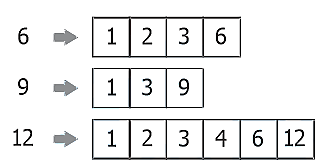 Entonces el mayor divisor común de 6 - 9 - 12 es _______ y lo representamos así: m.c.d. (6; 9; 12) = ______2-. Halla el m.c.d. de (60, 10, 30)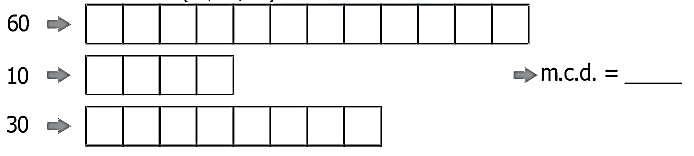 3-. Determina el m.c.d. de los siguientes números. Tú decides el método que utilizarás.a) 20 - 40 - 90 =b) 36 - 69 - 45 =c) 42 - 66 - 6 =d) 100 - 500 - 400 =e) 24 - 48 - 60 =NOMBRE:CURSO:5° BásicoFECHA 30/03/202030/03/2020       OBJETIVO DE APRENDIZAJE (UNIDAD)OA Nº 01COMPRENDER EL CONCEPTO DE MÍNIMO COMÚN MÚLTIPLO (m.c.m) Y MÁXIMO COMÚN DIVISOR (m.c.d).Revisar TICs : https://www.youtube.com/watch?v=XmRg6UBOBiAhttps://www.youtube.com/watch?v=UbJEo0Sc3XY       OBJETIVO DE APRENDIZAJE (UNIDAD)OA Nº 01COMPRENDER EL CONCEPTO DE MÍNIMO COMÚN MÚLTIPLO (m.c.m) Y MÁXIMO COMÚN DIVISOR (m.c.d).Revisar TICs : https://www.youtube.com/watch?v=XmRg6UBOBiAhttps://www.youtube.com/watch?v=UbJEo0Sc3XYHABILIDADES DEL O.AHABILIDADES DEL O.AHABILIDADES DE LA GUIA       OBJETIVO DE APRENDIZAJE (UNIDAD)OA Nº 01COMPRENDER EL CONCEPTO DE MÍNIMO COMÚN MÚLTIPLO (m.c.m) Y MÁXIMO COMÚN DIVISOR (m.c.d).Revisar TICs : https://www.youtube.com/watch?v=XmRg6UBOBiAhttps://www.youtube.com/watch?v=UbJEo0Sc3XY       OBJETIVO DE APRENDIZAJE (UNIDAD)OA Nº 01COMPRENDER EL CONCEPTO DE MÍNIMO COMÚN MÚLTIPLO (m.c.m) Y MÁXIMO COMÚN DIVISOR (m.c.d).Revisar TICs : https://www.youtube.com/watch?v=XmRg6UBOBiAhttps://www.youtube.com/watch?v=UbJEo0Sc3XYIDENTIFICAR EL MÍNIMO COMÚN MÚLTIPLO Y EL MÁXIMO COMÚN DIVISOR.CALCULAR EL M.C.M Y M.C.DIDENTIFICAR EL MÍNIMO COMÚN MÚLTIPLO Y EL MÁXIMO COMÚN DIVISOR.CALCULAR EL M.C.M Y M.C.Dxx72236218293331602302153551120260230215355136218293331